ΑΠΟΖΗΜΙΩΣΗ ΟΔΟΙΠΟΡΙΚΩΝ-ΛΟΙΠΕΣ ΜΕΤΑΚΙΝΗΣΕΙΣ ΑΠΑΡΑΙΤΗΤΑ ΔΙΚΑΙΟΛΟΓΗΤΙΚΑ-ΟΔΗΓΙΕΣ ΣΥΜΠΛΗΡΩΣΗΣΠροαπαιτούμενο για την κάλυψη  οποιασδήποτε δαπάνης είναι η έκδοση Απόφασης Ανάληψης Υποχρέωσης.Α. Πριν την μετακίνηση  1.Εντολή ΜετακίνησηςΟι μετακινούμενοι θα στέλνουν το αίτημά τους προς τη Δ.Ο.Υ. στο emaildapanes@upatras.gr  για την έκδοση της απαιτούμενης Εντολής Μετακίνησης. Η προθεσμία του αιτήματος ορίσθηκε το αργότερο πέντε (5) ημέρες προ της μετακίνησης.Στο αίτημα θα πρέπει να επισυνάπτεται η άδεια του Τμήματος (για μέλη ΔΕΠ, ΕΔΙΠ & ΕΕΠ) ή της Υπηρεσίας (για μόνιμους ή ΙΔΑΧ υπαλλήλους) και η σχετική Απόφαση Ανάληψης Υποχρέωσης.   Επίσης ο μετακινούμενος θα δηλώνει ότι, δεν έχει υπερβεί κατά το τρέχον έτος τις    60 ημέρες εκτός έδρας, σύμφωνα με τις διατάξεις του άρθρου 3 παρ. 1 του Ν. 4336/2015 (ΦΕΚ 94/14-8-2015 τ. Α').Β. Μετά τη μετακίνηση1.Αίτηση (Ε.ΔΑ. 7 Αίτηση Αποζημίωσης για Μετακίνηση_Γενικά). 2.Ημερολόγιο Κίνησης (Ε.ΔΑ. 6 Ημερολόγιο κίνησης). Σε περίπτωση που η μετακίνηση πραγματοποιήθηκε με ΙΧ αυτοκίνητο, συμπληρώνετε τον αριθμό κυκλοφορίας του ΙΧ αυτοκινήτου σας και αποζημιώνεστε με το αντίτιμο του εισιτηρίου του ΚΤΕΛ.  3.Απόφαση Γραμματείας Πρύτανη, περί κάλυψης των εξόδων μετακίνησης, ή/και διανομής ή/και ημερήσιας αποζημίωσης.     4.Οδοιπορικά έξοδα (για τα αεροπορικά εισιτήρια: φωτοαντίγραφο της κράτησης, πρωτότυπες ή ηλεκτρονικές κάρτες επιβίβασης και τιμολόγιο/απόδειξη ή e-ticket. Επίσης πρωτότυπες αποδείξεις - εισιτήρια για τη μετακίνηση σας με: λεωφορείο, τραίνο, πλοίο και λοιπά μέσα μαζικής μεταφοράς). 5.Πρόγραμμα συνεδρίου, συνάντησης, ημερίδας κ.λ.π. 6.Υπεύθυνη Δήλωση (ΥΠΕΥΘΥΝΗ ΔΗΛΩΣΗ ΜΗ ΑΠΟΖΗΜΙΩΣΗΣ ΑΠΟ ΑΛΛΗ ΠΗΓΗ)7.Έντυπο Ατομικών στοιχείων (Ε.ΔΑ. 4 Έντυπο Ατομικών Στοιχείων)Τα παραπάνω έγγραφα θα πρέπει να ακολουθούν ημερολογιακή αλληλουχία.Όλα τα δικαιολογητικά με την αίτηση (αφού έχει πρωτοκολληθεί από την Γραμματεία του τμήματος), θα τα καταθέσετε στο κεντρικό πρωτόκολλοΣΗΜΕΙΩΣΗ (1): Για πιο αναλυτικές πληροφορίες επισκεφθείτε τον ιστότοπο της Διεύθυνσης στο www.upatras.gr στο σύνδεσμο έντυπα Οικονομικής Υπηρεσίας, Εγχειρίδιο Οδηγιών σχετικά με τις Τακτικές Πιστώσεις του Ιδρύματος Οικονομικού έτους 2024, σελίδες 20-29.    ΕΛΛΗΝΙΚΗ ΔΗΜΟΚΡΑΤΙΑ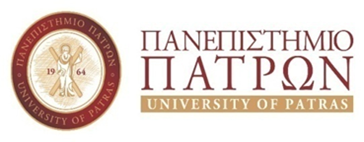 ΓΕΝΙΚΗ ΔΙΕΥΘΥΝΣΗ ΔΙΟΙΚΗΤΙΚΩΝ ΚΑΙ ΟΙΚΟΝΟΜΙΚΩΝ ΥΠΗΡΕΣΙΩΝΔΙΕΥΘΥΝΣΗ ΟΙΚΟΝΟΜΙΚΩΝ ΥΠΗΡΕΣΙΩΝΤΜΗΜΑ  ΔΑΠΑΝΩΝ